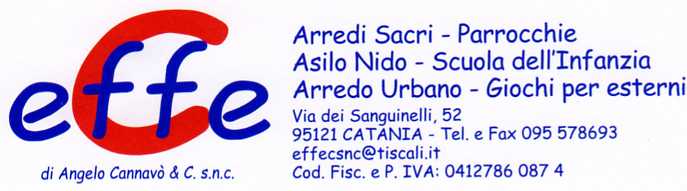 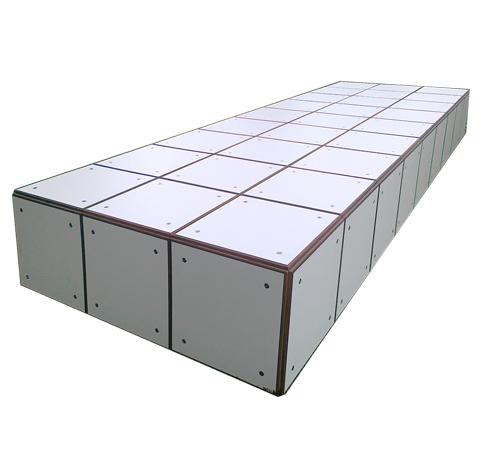 Descrizione:Panca da esterno, dalla linea pulita ed elegante.Si compone di una struttura in legno a cui sonoapplicati dei pannelli di HPL colorato.Il design pulito ed essenziale la rende perfetta perogni tipo di situazione.Categoria : PancheCodice: EP02123